PROFILO CLIENTE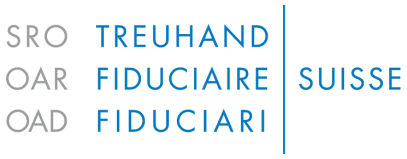 	  N° cliente:      Il presente formulario serve come ausilio per l’acquisizione di dati di nuovi clienti in vista dell’apertura di un incarto LRD come da «Indice / Contenuto degli incarti LRD».Accertamento dei rapporti di partecipazione (per persone giuridiche)Il cliente detiene quote di una società?Le società nelle quali il cliente detiene partecipazioni sono anch’esse intermediari finanziari ai sensi della LRD?Le società che sono intermediari finanziari e nelle quali si detengono partecipazioni aderiscono già a un OAD?Rapporti di proprietà: Detentore del controllo dell’istante (per persone giuridiche)Cognome, nome, residenza e nazionalità delle persone fisiche che controllano la persona giuridica del cliente in misura almeno pari al 25% del capitale sociale e/o dei diritti di voto o in altro modo. Nel caso di società interposte occorre indicare, oltre alle quote detenute dalle società, anche le persone fisiche che in ultima analisi esercitano il controllo effettivo. Se non esistono detentori del controllo ai sensi sopra definiti: cognome, nome, residenza e nazionalità del massimo dirigente (presidente del consiglio di amministrazione o amministratore delegato / CEO): Questa persona è considerata alternativamente come detentore del controllo della società Nel caso di società di persone occorre indicare tutti i soci.Attività del cliente(più attività possibili)Attività di detentori del controllo in virtù di detenzione del capitale sociale o dei diritti di voto(più attività possibili) no no sìSe sì: Ragione sociale, indirizzo della società e percentuale di partecipazione Se sì: Ragione sociale, indirizzo della società e percentuale di partecipazione Se sì: Ragione sociale, indirizzo della società e percentuale di partecipazione Nome della societàNome della societàNome della societàIndirizzo% partecipazione% partecipazioneIn SvizzeraAllegare estratto del registro di commercio della società partecipataAll’esteroAllegare atto costitutivo, statuto o documento equivalente no sì no sì, a quale OAD: CognomeNomeResidenzaNazionalità% partecipazioneCognomeNomeResidenzaNazionalità% partecipazioneCognomeNomeResidenzaNazionalità% partecipazione1.Gestione patrimoniale con adesione a un'organizzazione professionale (gestione patrimoniale e asset management con potere di disporre sul patrimonio del cliente) 2.Pura consulenza finanziaria senza potere di disporre sul patrimonio del cliente3.Gestione e custodia di titoli (azioni, quote sociali di una società o di una cooperativa) 4.Ufficio di presentazione per azioni al portatore5.Attività di cambio (uffici di cambio valuta, alberghi, stazioni di servizio)6.Intermediazione assicurativa7.Commercio e amministrazione di immobili8.Avvocati e notai9.Commercio di materie prime e metalli preziosi10.Trasporto valori e custodia di oggetti di valore (trasporto valori)11.Attività fiduciaria in qualità di organo, in particolare consigliere di amministrazione di società di sede, assunzione della funzione di trustee o protector in trust12.Servizi per operazioni di pagamento money transfer, nuovi metodi di pagamento tramite conto separato 13.Servizio di pagamento di salari in base alla tenuta della relativa contabilità14.Operazioni di credito, leasing, factoring e forfaiting15.Consulenza fiscale16.Revisioni secondo il CO17.Verifiche secondo la LRD18.Altro:      1°Gestione patrimoniale con adesione a un'organizzazione professionale (gestione patrimoniale e gestione di portafoglio con potere di disporre sul patrimonio del cliente)2°Pura consulenza finanziaria senza potere di disporre sul patrimonio del cliente3°Gestione e custodia di titoli (azioni, quote sociali di una società o di una cooperativa)4°Ufficio di presentazione per azioni al portatore5.Attività di cambio (uffici di cambio valuta, alberghi, stazioni di servizio)6.Intermediazione assicurativa7.Commercio e amministrazione di immobili8.Avvocati e notai9.Commercio di materie prime e metalli preziosi10.Trasporto valori e custodia di oggetti di valore (trasporto valori)11.Attività fiduciaria in qualità di organo, in particolare consigliere di amministrazione di società di sede, assunzione della funzione di trustee o protector in trust12.Servizi per operazioni di pagamento money transfer, nuovi metodi di pagamento tramite conto separato13.Servizio di pagamento di salari in base alla tenuta della relativa contabilità14.Operazioni di credito, leasing, factoring e forfaiting15.Consulenza fiscale16.Revisioni secondo il CO17.Verifiche secondo la LRD18.Altro:      19.Attività esterna al settore finanziario